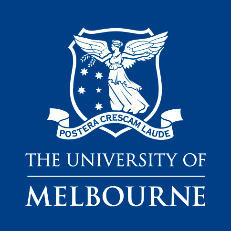 Health & Safety 
NON UNITRAVEL risk assessment FormPlease complete, print and sign this form for travel that is not requested through UniTravel.  Forward the form (and associated documents where required) to the travel approver and/or supervisor.  For more information refer to https://safety.unimelb.edu.au/safety-topics/other-safety-topics/events-and-fieldwork or contact your local Health and Safety Business Partner.STEP 1 – ENTER INFORMATION ABOUT THE TRAVEL REQUISITIONSTEP 1 – ENTER INFORMATION ABOUT THE TRAVEL REQUISITIONSTEP 1 – ENTER INFORMATION ABOUT THE TRAVEL REQUISITIONSTEP 1 – ENTER INFORMATION ABOUT THE TRAVEL REQUISITIONTraveler’s name DatesDestinationReason for travel Domestic Travel Yes 	Complete Step 2 only No	Indicate Department of Foreign Affairs and Trade (DFAT) travel advisory level (below)Department of Foreign Affairs and Trade (DFAT) travel advisory level  Level 1:  Exercise normal safety precautions	 Level 2:  Exercise a high degree of caution	Complete Step 2 only Level 2:  Exercise a high degree of caution (Middle East region)	 Level 3:  Reconsider your need to travel	 Level 4:  Do not travel	Complete Step 2, Step 3 and Step 4Domestic Travel Yes 	Complete Step 2 only No	Indicate Department of Foreign Affairs and Trade (DFAT) travel advisory level (below)Department of Foreign Affairs and Trade (DFAT) travel advisory level  Level 1:  Exercise normal safety precautions	 Level 2:  Exercise a high degree of caution	Complete Step 2 only Level 2:  Exercise a high degree of caution (Middle East region)	 Level 3:  Reconsider your need to travel	 Level 4:  Do not travel	Complete Step 2, Step 3 and Step 4Domestic Travel Yes 	Complete Step 2 only No	Indicate Department of Foreign Affairs and Trade (DFAT) travel advisory level (below)Department of Foreign Affairs and Trade (DFAT) travel advisory level  Level 1:  Exercise normal safety precautions	 Level 2:  Exercise a high degree of caution	Complete Step 2 only Level 2:  Exercise a high degree of caution (Middle East region)	 Level 3:  Reconsider your need to travel	 Level 4:  Do not travel	Complete Step 2, Step 3 and Step 4Domestic Travel Yes 	Complete Step 2 only No	Indicate Department of Foreign Affairs and Trade (DFAT) travel advisory level (below)Department of Foreign Affairs and Trade (DFAT) travel advisory level  Level 1:  Exercise normal safety precautions	 Level 2:  Exercise a high degree of caution	Complete Step 2 only Level 2:  Exercise a high degree of caution (Middle East region)	 Level 3:  Reconsider your need to travel	 Level 4:  Do not travel	Complete Step 2, Step 3 and Step 4STEP 2 – Identify hazards AND CONTROL RISKs ASSOCIATED WITH travelSTEP 2 – Identify hazards AND CONTROL RISKs ASSOCIATED WITH travelSTEP 2 – Identify hazards AND CONTROL RISKs ASSOCIATED WITH travelSTEP 2 – Identify hazards AND CONTROL RISKs ASSOCIATED WITH travelIdentify hazards and control risks associated with the activity, including mode of transport required to undertake the activity.Identify hazards and control risks associated with the activity, including mode of transport required to undertake the activity.Identify hazards and control risks associated with the activity, including mode of transport required to undertake the activity.Identify hazards and control risks associated with the activity, including mode of transport required to undertake the activity.Please indicate the level of risk associated with the activity. Low (includes Academic Collaboration, University Administration, Meetings and Conferences only) Medium	 High	 ExtremeFor activities assessed as medium to extreme risk attach the Field Work Risk Assessment.Where applicable attach the Field work risk assessment to this form.Please indicate the level of risk associated with the activity. Low (includes Academic Collaboration, University Administration, Meetings and Conferences only) Medium	 High	 ExtremeFor activities assessed as medium to extreme risk attach the Field Work Risk Assessment.Where applicable attach the Field work risk assessment to this form.Please indicate the level of risk associated with the activity. Low (includes Academic Collaboration, University Administration, Meetings and Conferences only) Medium	 High	 ExtremeFor activities assessed as medium to extreme risk attach the Field Work Risk Assessment.Where applicable attach the Field work risk assessment to this form.Please indicate the level of risk associated with the activity. Low (includes Academic Collaboration, University Administration, Meetings and Conferences only) Medium	 High	 ExtremeFor activities assessed as medium to extreme risk attach the Field Work Risk Assessment.Where applicable attach the Field work risk assessment to this form.Assess your fitness for travel and participation.Assess your fitness for travel and participation.Assess your fitness for travel and participation.Assess your fitness for travel and participation.Do you have any medical or other conditions which could affect your safe participation in the activity you are planning to undertake? No	 Yes, If yes provide a medical report confirming capacity and any physical or other restrictions that are relevant to your safe participation.Do you have any medical or other conditions which could affect your safe participation in the activity you are planning to undertake? No	 Yes, If yes provide a medical report confirming capacity and any physical or other restrictions that are relevant to your safe participation.Do you have any medical or other conditions which could affect your safe participation in the activity you are planning to undertake? No	 Yes, If yes provide a medical report confirming capacity and any physical or other restrictions that are relevant to your safe participation.Do you have any medical or other conditions which could affect your safe participation in the activity you are planning to undertake? No	 Yes, If yes provide a medical report confirming capacity and any physical or other restrictions that are relevant to your safe participation.Please provide any relevant details, which would be required in the event of an accident or emergency.Please provide any relevant details, which would be required in the event of an accident or emergency.Please provide any relevant details, which would be required in the event of an accident or emergency.Please provide any relevant details, which would be required in the event of an accident or emergency.I consent to the information being passed to the coordinator of the activity for the purposes of assessing the safety of my participation in this event.I consent to the information being passed to the coordinator of the activity for the purposes of assessing the safety of my participation in this event.I consent to the information being passed to the coordinator of the activity for the purposes of assessing the safety of my participation in this event.I consent to the information being passed to the coordinator of the activity for the purposes of assessing the safety of my participation in this event.Name of travelerDateSignature of traveler STEP 3 – Identify hazards AND CONTROL RISKs ASSOCIATED WITH high-RISK DESTINATIONs – Not reqquired for Domestic Travel or Travel to DFAT level 1 or 2 international destiantions Identify the hazards identified in the Department of Foreign Affairs and Trade (DFAT) travel advisory for the high risk destination.  Also review other travel advisory information.  Refer to: https://safety.unimelb.edu.au/safety-topics/other-safety-topics/events-and-fieldworkDescribe when and where the hazard is present. Describe the risk controls you will use to minimise the risks identified by the DFAT advisory.3.1	Does the DFAT travel advisory identify hazards associated with SAFETY AND SECURITY?  Yes   NoIf yes, summarise when and where the hazard is presentProposed risk mitigation plan3.2	Does the DFAT travel advisory identify hazards associated with LOCAL LAWS AND CUSTOMS?  Yes  NoIf yes, summarise when and where the hazard is presentProposed risk mitigation plan3.3	Does the DFAT travel advisory identify hazards associated with ENTRY AND EXIT REQUIREMENTS?  Yes  NoIf yes, summarise when and where the  hazard is presentProposed risk mitigation plan3.4	Does the DFAT travel advisory identify hazards associated with HEALTH ISSUES?  Yes  NoIf yes, summarise when and where the hazard is presentProposed risk mitigation planSTEP 4 – COMPLETE THE ACKNOWLEDGEMENT OF TRAVEL TO HIGH-RISK DESTINATIONSTEP 4 – COMPLETE THE ACKNOWLEDGEMENT OF TRAVEL TO HIGH-RISK DESTINATIONSTEP 4 – COMPLETE THE ACKNOWLEDGEMENT OF TRAVEL TO HIGH-RISK DESTINATIONSTEP 4 – COMPLETE THE ACKNOWLEDGEMENT OF TRAVEL TO HIGH-RISK DESTINATIONI understand that I am voluntarily travelling to a destination identified as High Risk by the Department of Foreign Affairs and Trade. I acknowledge that I am not required to travel to this destination by the University.I understand that I am voluntarily travelling to a destination identified as High Risk by the Department of Foreign Affairs and Trade. I acknowledge that I am not required to travel to this destination by the University.I understand that I am voluntarily travelling to a destination identified as High Risk by the Department of Foreign Affairs and Trade. I acknowledge that I am not required to travel to this destination by the University.I understand that I am voluntarily travelling to a destination identified as High Risk by the Department of Foreign Affairs and Trade. I acknowledge that I am not required to travel to this destination by the University.Signature of travelerDateName of traveler